A-16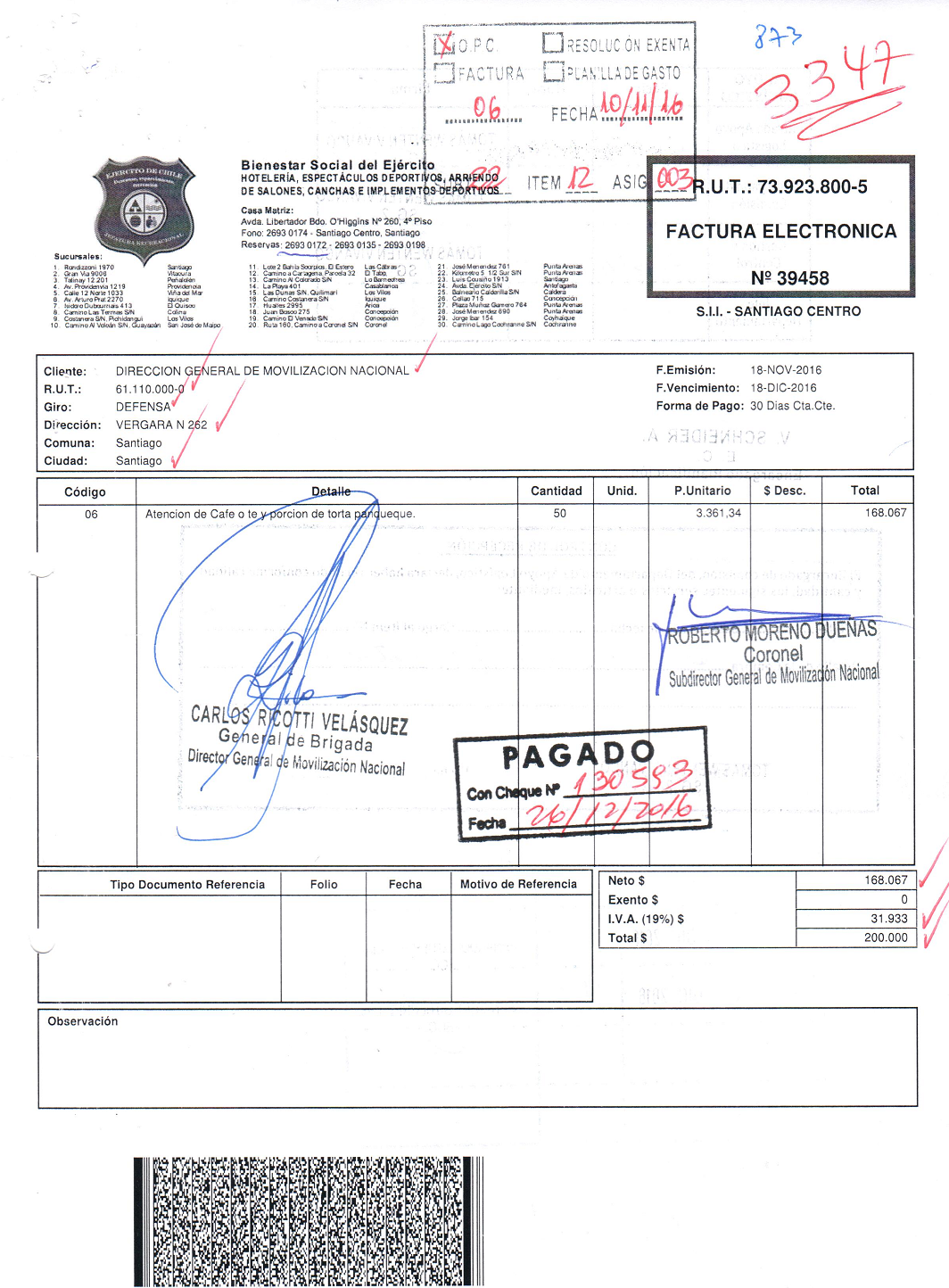 